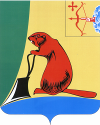 АДМИНИСТРАЦИЯ ТУЖИНСКОГО МУНИЦИПАЛЬНОГО РАЙОНАКИРОВСКОЙ ОБЛАСТИПОСТАНОВЛЕНИЕОб утверждении административного регламента предоставления муниципальной услуги «Утверждение схемы расположения земельного участка или земельных участков на кадастровом плане территории муниципального образования Тужинский муниципальный район»В соответствии с Федеральным законом от 27.07.2010 № 210-ФЗ «Об организации предоставления государственных и муниципальных услуг», постановлением администрации Тужинского муниципального района от 16.03.2018 № 68 «О внесении изменений в постановление администрации Тужинского муниципального района от 27.06.2012 № 367» администрация Тужинского муниципального района ПОСТАНОВЛЯЕТ:1. Утвердить административный регламент предоставления услуги «Утверждение схемы расположения земельного участка или земельных участков на кадастровом плане территории муниципального образования Тужинский муниципальный район» (далее — административный регламент) согласно приложению.2. Настоящее постановление вступает в силу с момента опубликования в Бюллетене муниципальных нормативных правовых актов органов местного самоуправления Тужинского муниципального района Кировской области.3. Разместить административный регламент на официальном сайте администрации Тужинского муниципального района, в сети Интернет и на Едином портале государственных и муниципальных услуг (www.gosuslugi.ru).ПриложениеУТВЕРЖДЕНпостановлением администрацииТужинского муниципального районаот   04.05.2018    № 124 Административный регламент предоставления муниципальной услуги «Утверждение схемы расположения земельного участка или земельных участков на кадастровом плане территории муниципального образования Тужинский муниципальный район»1. Общие положения1.1. Предмет регулирования Административного регламента.Административный регламент предоставления муниципальной услуги «Утверждение схемы расположения земельного участка или земельных участков на кадастровом плане территории муниципального образования Тужинский муниципальный район» (далее – Административный регламент) определяет круг заявителей, стандарт предоставления муниципальной услуги, состав, последовательность и сроки выполнения административных процедур, требования к порядку их выполнения, в том числе особенности выполнения административных процедур в электронной форме, формы контроля за исполнением Административного регламента, досудебный (внесудебный) порядок обжалования решений и действий (бездействия) органа, предоставляющего муниципальную услугу, должностного лица органа, предоставляющего муниципальную услугу, либо муниципального служащего при осуществлении полномочий по предоставлению муниципальной услуги.1.2. Круг заявителей.Заявителями при предоставлении муниципальной услуги являются физическое или юридическое лицо (за исключением государственных органов и их территориальных органов, органов государственных внебюджетных фондов и их территориальных органов, органов местного самоуправления) либо их уполномоченные представители, обратившиеся с запросом о предоставлении муниципальной услуги, выраженным в письменной или электронной форме (далее - заявление).1.3. Требования к порядку информирования о предоставлении муниципальной услуги.1.3.1. Порядок получения информации по вопросам предоставления муниципальной услуги.Информацию о месте нахождения и графике работы, справочных и контактных телефонах, адресах электронной почты, официальном сайте органа, предоставляющего услугу, способах получения информации, а также о порядке предоставления муниципальной услуги можно получить:на официальном сайте органа, предоставляющего муниципальную услугу;на информационных стендах в местах предоставления муниципальной услуги;при личном обращении заявителя;при обращении в письменной форме, по телефону.1.3.2. Справочная информация о предоставлении муниципальной услуги:Адрес: ул. Горького, д. 5, пгт Тужа, 612200, 3 этаж, каб. № 46;режим работы: понедельник - четверг с 08-00 до 17-00, пятница с 08-00 до 16-00, обеденный перерыв: 12-00 до 13-00,выходные: суббота - воскресенье;телефон: 8 (83340) 2-16-44; факс 8 (83340) 2-19-39;адрес электронной почты: admintuzha@mail.ru;интернет: официальный сайт администрации Тужинского муниципального района Кировской области tuzha.ru.1.3.3. При личном обращении заявителя, а также обращении в письменной форме специалист, ответственный за предоставление муниципальной услуги, предоставляет заявителю подробную информацию о порядке предоставления муниципальной услуги.1.3.4. Заявитель имеет право на получение сведений о ходе исполнения муниципальной услуги при помощи телефона или посредством личного посещения в соответствии с режимом работы администрации района с момента приема документов в дни и часы работы органа, предоставляющего муниципальную услугу.1.3.5. Для получения сведений о ходе исполнения муниципальной услуги заявителем указываются (называются) дата и (или) регистрационный номер заявления. Заявителю предоставляются сведения о том, на каком этапе (в процессе выполнения какой административной процедуры) исполнения муниципальной услуги находится представленное им заявление.1.3.6. Информация о порядке предоставления муниципальной услуги предоставляется бесплатно.2. Стандарт предоставления муниципальной услуги.2.1. Наименование муниципальной услуги.Наименование услуги: «Утверждение схемы расположения земельного участка или земельных участков на кадастровом плане территории муниципального образования Тужинский муниципальный район».2.2. Наименование органа, предоставляющего муниципальную услугу.Муниципальная услуга предоставляется администрацией Тужинского муниципального района Кировской области (далее – администрация района).2.3. Результат предоставления муниципальной услуги.утверждение схемы расположения земельного участка или земельных участков на кадастровом плане территории;отказ в утверждении схемы расположения земельного участка или земельных участков на кадастровом плане территории.2.4. Срок предоставления муниципальной услуги.Срок предоставления муниципальной услуги составляет 18 дней. В случае передачи документов через многофункциональный центр срок исчисляется со дня получения заявления администрацией района.2.5. Перечень нормативных правовых актов, регулирующих предоставление муниципальной услуги, с указанием их реквизитов и источников официального опубликования Предоставление муниципальной услуги осуществляется в соответствии с: Земельным кодексом Российской Федерации от 25.10.2001 № 136-ФЗ («Собрание законодательства РФ», 29.10.2001, № 44, ст. 4147, «Парламентская газета», № 204-205, 30.10.2001, «Российская газета», № 211-212, 30.10.2001);Федеральным законом от 06.10.2003 № 131-ФЗ «Об общих принципах организации местного самоуправления в Российской Федерации» («Собрание законодательства РФ», 06.10.2003, № 40, ст. 3822);Федеральным законом от 25.10.2001 № 137-ФЗ «О введении в действие Земельного кодекса Российской Федерации» («Собрание законодательства РФ», 29.10.2001, № 44, ст. 4148, «Парламентская газета», № 204-205, 30.10.2001, «Российская газета», № 211-212, 30.10.2001);Федеральным законом от 27.07.2010 № 210-ФЗ «Об организации предоставления государственных и муниципальных услуг» («Собрание законодательства Российской Федерации», 2010, № 31, ст. 4179; 2011, № 15, ст. 2038; № 27, ст. 3873, ст. 3880; № 29, ст. 4291; № 30, ст. 4587);Федеральным законом от 06.04.2011 № 63-ФЗ «Об электронной подписи» («Парламентская газета», № 17, 08-14.04.2011, «Российская газета», № 75, 08.04.2011, «Собрание законодательства РФ», 11.04.2011, № 15, ст. 2036);Федеральным законом от 23.06.2014 № 171-ФЗ «О внесении изменений в Земельный кодекс Российской Федерации и отдельные законодательные акты Российской Федерации» («Российская газета», № 142, 27.06.2014, «Собрание законодательства РФ», 30.06.2014, № 26 (часть I), ст. 3377);Федеральным законом от 24.07.2007 № 221-ФЗ «О кадастровой деятельности» (Собрание законодательства Российской Федерации, 30.07.2007, № 31, статья 4017);приказом Министерства экономического развития Российской Федерации от 27.11.2014 № 762 «Об утверждении требований к подготовке схемы расположения земельного участка или земельных участков на кадастровом плане территории и формату схемы расположения земельного участка или земельных участков на кадастровом плане территории при подготовке схемы расположения земельного участка или земельных участков на кадастровом плане территории в форме электронного документа, формы схемы расположения земельного участка или земельных участков на кадастровом плане территории, подготовка которой осуществляется в форме документа на бумажном носителе» (официальный интернет-портал правовой информации http://www.pravo.gov.ru, 18.02.2015);приказом Министерства экономического развития Российской Федерации от 14.01.2015 № 7 «Об утверждении порядка и способов подачи заявлений об утверждении схемы расположения земельного участка или земельных участков на кадастровом плане территории, заявления о проведении аукциона по продаже земельного участка, находящегося в государственной или муниципальной собственности, или аукциона на право заключения договора аренды земельного участка, находящегося в государственной или муниципальной собственности, заявления о предварительном согласовании предоставления земельного участка, находящегося в государственной или муниципальной собственности, заявления о предоставлении земельного участка, находящегося в государственной или муниципальной собственности, и заявления о перераспределении земель и (или) земельных участков, находящихся в государственной или муниципальной собственности, и земельных участков, находящихся в частной собственности, в форме электронных документов с использованием информационно-телекоммуникационной сети «Интернет», а также требований к их формату» (официальный интернет-портал правовой информации http://www.pravo.gov.ru, 27.02.2015);Уставом муниципального образования Тужинский муниципальный район;настоящим административным регламентом.2.6. Перечень документов, необходимых для предоставления муниципальной услуги.2.6.1. Исчерпывающий перечень документов, необходимых в соответствии с нормативными правовыми актами для предоставления муниципальной услуги и услуг, которые являются необходимыми и обязательными для предоставления муниципальной услуги, подлежащих представлению заявителем:Заявление об утверждении схемы расположения земельного участка или земельных участков на кадастровом плане территории (приложение № 1 к настоящему Административному регламенту), в котором должны быть указаны:фамилия, имя, отчество (при наличии), место регистрации (жительства) заявителя и реквизиты документа, удостоверяющего личность заявителя (для гражданина);наименование и место нахождения заявителя (для юридического лица), а также государственный регистрационный номер записи о государственной регистрации юридического лица в Едином государственном реестре юридических лиц и идентификационный номер налогоплательщика, за исключением случаев, если заявителем является иностранное юридическое лицо;кадастровый номер земельного участка или кадастровые номера земельных участков, из которых в соответствии с проектом межевания территории, со схемой расположения земельного участка или с проектной документацией о местоположении, границах, площади и об иных количественных и качественных характеристиках предусмотрено образование земельного участка, в случае его образования из земельного участка, сведения о котором внесены в государственный кадастр недвижимости;площадь земельного участка (в отношении каждого из земельных участков, подлежащих образованию в соответствии со схемой), образуемого в соответствии со схемой расположения земельного участка;адрес земельного участка (в отношении каждого из земельных участков, подлежащих образованию в соответствии со схемой) или при отсутствии адреса земельного участка иное описание местоположения земельного участка;вид разрешенного использования земельного участка;категория земель, к которой относится образуемый земельный участок.Копия документа, удостоверяющего личность заявителя (заявителей), являющегося физическим лицом, либо личность представителя физического или юридического лица.Документ, подтверждающий полномочия представителя заявителя, в случае, если с заявлением обращается представитель заявителя (копия данного документа заверяется специалистом администрации, принимающим заявление, и приобщается к поданному заявлению).Подготовленная заявителем схема расположения земельного участка или земельных участков на кадастровом плане территории, которые предлагается образовать и (или) изменить.Копии правоустанавливающих и (или) правоудостоверяющих документов на исходный земельный участок, из которого необходимо образовать земельный (земельные) участок, если права на него не зарегистрированы в Едином государственном реестре недвижимости.2.6.2. Исчерпывающий перечень документов, необходимых в соответствии с нормативными правовыми актами для предоставления муниципальной услуги, которые являются необходимыми и обязательными для предоставления муниципальной услуги, которые находятся в распоряжении органов исполнительной власти Кировской области, органов местного самоуправления и иных организаций и которые заявитель вправе представить:Копия свидетельства о государственной регистрации физического лица в качестве индивидуального предпринимателя (для индивидуальных предпринимателей), копия свидетельства о государственной регистрации юридического лица (для юридических лиц) или выписка из Единого государственного реестра юридических лиц или индивидуальных предпринимателей.2.6.3. Запрещается требовать от заявителя:представления документов и информации или осуществления действий, представление или осуществление которых не предусмотрено нормативными правовыми актами, регулирующими отношения, возникающие в связи с предоставлением муниципальной услуги;представления документов и информации, в том числе подтверждающих внесение заявителем платы за предоставление муниципальных услуг, которые находятся в распоряжении органов, предоставляющих муниципальные услуги, иных государственных органов, органов местного самоуправления либо подведомственных государственным органам или органам местного самоуправления организаций, участвующих в предоставлении предусмотренных частью 1 статьи 1 Федерального закона от 27.07.2010 № 210-ФЗ «Об организации предоставления государственных и муниципальных услуг» муниципальных услуг, в соответствии с нормативными правовыми актами Российской Федерации, нормативными правовыми актами субъектов Российской Федерации, муниципальными правовыми актами, за исключением документов, включенных в определенный частью 6 статьи 7 Федерального закона от 27.07.2010 № 210-ФЗ «Об организации предоставления государственных и муниципальных услуг» перечень документов. Заявитель вправе представить указанные документы и информацию в органы, предоставляющие муниципальные услуги, по собственной инициативе;осуществления действий, в том числе согласований, необходимых для получения муниципальных услуг и связанных с обращением в иные государственные органы, органы местного самоуправления, организации, за исключением получения услуг и получения документов и информации, предоставляемых в результате предоставления таких услуг, включенных в перечни, указанные в части 1 статьи 9 Федерального закона от 27.07.2010 № 210-ФЗ «Об организации предоставления государственных и муниципальных услуг».2.7. Исчерпывающий перечень оснований для отказа в приеме документов, необходимых для предоставления муниципальной услуги.заявление и документы для предоставления муниципальной услуги не соответствуют перечню и требованиям, установленным в подразделе 2.6 настоящего Административного регламента;текст письменного (в том числе в форме электронного документа) заявления не поддается прочтению.2.8. Исчерпывающий перечень оснований для приостановления предоставления муниципальной услуги.2.8.1. В случае если на момент поступления заявления об утверждении схемы расположения земельного участка на рассмотрении находится представленная ранее другим лицом схема расположения земельного участка и местоположение земельных участков, образование которых предусмотрено этими схемами, частично или полностью совпадает, принимается решение о приостановлении срока рассмотрения поданного позднее заявления об утверждении схемы расположения земельного участка.2.9. Исчерпывающий перечень оснований для отказа в предоставлении муниципальной услуги.2.9.1. Несоответствие схемы расположения земельного участка ее форме, формату или требованиям к ее подготовке, которые установлены в соответствии с пунктом 12 статьи 11.10 Земельного кодекса Российской Федерации.2.9.2. Полное или частичное совпадение местоположения земельного участка, образование которого предусмотрено схемой его расположения, с местоположением земельного участка, образуемого в соответствии с ранее принятым решением об утверждении схемы расположения земельного участка, срок действия которого не истек.2.9.3. Разработка схемы расположения земельного участка с нарушением предусмотренных статьей 11.9 Земельного кодекса Российской Федерации требований к образуемым земельным участкам:предельные (максимальные и минимальные) размеры земельных участков, в отношении которых в соответствии с законодательством о градостроительной деятельности устанавливаются градостроительные регламенты, определяются такими градостроительными регламентами;предельные (максимальные и минимальные) размеры земельных участков, на которые действие градостроительных регламентов не распространяется или в отношении которых градостроительные регламенты не устанавливаются, определяются в соответствии с Земельным кодексом Российской Федерации, другими федеральными законами;границы земельных участков не должны пересекать границы муниципальных образований и (или) границы населенных пунктов;не допускается образование земельных участков, если их образование приводит к невозможности разрешенного использования расположенных на таких земельных участках объектов недвижимости;не допускается раздел, перераспределение или выдел земельных участков, если сохраняемые в отношении образуемых земельных участков обременения (ограничения) не позволяют использовать указанные земельные участки в соответствии с разрешенным использованием;образование земельных участков не должно приводить к вклиниванию, вкрапливанию, изломанности границ, чересполосице, невозможности размещения объектов недвижимости и другим препятствующим рациональному использованию и охране земель недостаткам, а также нарушать требования, установленные Земельным кодексом Российской Федерации, другими федеральными законами;не допускается образование земельного участка, границы которого пересекают границы территориальных зон, лесничеств, лесопарков, за исключением земельного участка, образуемого для проведения работ по геологическому изучению недр, разработки месторождений полезных ископаемых, размещения линейных объектов, гидротехнических сооружений, а также водохранилищ, иных искусственных водных объектов.2.9.4. Несоответствие схемы расположения земельного участка утвержденному проекту планировки территории, землеустроительной документации, положению об особо охраняемой природной территории.2.9.5. Расположение земельного участка, образование которого предусмотрено схемой расположения земельного участка, в границах территории, для которой утвержден проект межевания территории.В решении об отказе в утверждении схемы расположения земельного участка должны быть указаны все основания принятия такого решения.2.10. Размер платы, взимаемой за предоставление муниципальной услуги.Предоставление муниципальной услуги осуществляется на бесплатной основе.2.11. Срок ожидания в очереди при подаче документов для предоставления муниципальной услуги и при получении результата предоставления такой муниципальной услуги.Время ожидания на прием к специалисту при подаче документов для предоставления муниципальной услуги и при получении результата предоставления муниципальной услуги не должно превышать 15 минут.2.12. Срок регистрации документов.Документы, представленные заявителем, в том числе в электронной форме, регистрируются в течение 3 дней с момента поступления.2.13. Требования к помещению, в котором предоставляется муниципальная услуга.2.13.1. Помещения для предоставления муниципальной услуги оснащаются местами для ожидания, информирования, заполнения заявлений и иных документов, приема заявителей.2.13.2. Места для заполнения заявлений и иных документов оборудуются стульями, столами (стойками), бланками заявлений, письменными принадлежностями.2.13.3. Места для информирования должны быть оборудованы информационными стендами, содержащими следующую информацию:график работы (часы приема), контактные телефоны (телефон для справок), адрес официального сайта администрации района в сети Интернет, адреса электронной почты.перечень, формы документов для заполнения, образцы заполнения документов, бланки для заполнения;основания для отказа в предоставлении муниципальной услуги;порядок обжалования решений, действий (бездействия) администрации района, ее должностных лиц, либо муниципальных служащих;перечень нормативных правовых актов, регулирующих предоставление муниципальной услуги.2.13.4. Кабинеты (кабинки) приема заявителей должны быть оборудованы информационными табличками с указанием:номера кабинета (кабинки);фамилии, имени и отчества специалиста, осуществляющего прием заявителей;дней и часов приема, времени перерыва на обед.2.13.5. Каждое рабочее место специалиста должно быть оборудовано персональным компьютером с возможностью доступа к необходимым информационным базам данных и печатающим устройством (принтером).2.13.6. При предоставлении муниципальной услуги должны быть обеспечены условия доступности для инвалидов услуг и объектов (помещения, здания и иные сооружения), на которых они предоставляются, в преодолении барьеров, препятствующих получению муниципальной услуги (использованию объектов) наравне с другими лицами, в соответствии с требованиями, установленными Федеральным законом от 24.11.1995 № 181-ФЗ «О социальной защите инвалидов в Российской Федерации», и другими законодательными и иными нормативными правовыми актами.2.14. Показатели доступности и качества муниципальной услуги.2.14.1. Показателем доступности муниципальной услуги является:транспортная доступность к местам предоставления муниципальной услуги;наличие различных каналов получения информации о порядке получения муниципальной услуги и ходе ее предоставления;обеспечение для заявителя возможности подать заявление о предоставлении муниципальной услуги в форме электронного документа, в том числе с использованием Единого портала, Регионального портала.2.14.2. Показателями качества муниципальной услуги являются:соблюдение срока предоставления муниципальной услуги;отсутствие поданных в установленном порядке и/или признанных обоснованными жалоб на решения или действия (бездействие) администрации района, ее должностных лиц, либо муниципальных служащих, принятые или осуществленные при предоставлении муниципальной услуги.2.14.3. Показатели доступности и качества муниципальной услуги определяется также количеством взаимодействия заявителя с должностными лицами администрации района при предоставлении муниципальной услуги. Взаимодействие заявителя с указанными лицами осуществляется два раза – при представлении заявления и документов, необходимых для предоставления муниципальной услуги (в случае непосредственного обращения в администрацию района), а также при получении результата предоставления муниципальной услуги.3. Состав, последовательность и сроки выполнения административных процедур, требования к порядку их выполнения, в том числе особенности выполнения административных процедур в электронной форме, а также особенности выполнения административных процедур в многофункциональных центрах.3.1. Предоставление муниципальной услуги включает в себя следующие административные процедуры:прием и регистрация заявления и представленных документов;направление межведомственных запросов;рассмотрение заявления и представленных документов;принятие решения;выдача документов заявителю.Блок-схема порядка предоставления муниципальной услуги представлена в приложении № 2.3.2. Описание последовательности административных действий при приеме и регистрации заявления.3.2.1. Основанием для начала исполнения муниципальной услуги является обращение заявителя непосредственно в Администрацию с письменным заявлением либо через многофункциональный центр.3.2.2. Специалист, ответственный за прием документов, осуществляет проверку документов на наличие оснований для отказа в приеме документов, указанных в подразделе 2.7 настоящего Административного регламента.3.2.3. В случае отсутствия вышеуказанных оснований специалист, ответственный за прием документов, в установленном порядке регистрирует поступившие документы и направляет их на рассмотрение.При наличии оснований для отказа специалист, ответственный за прием и регистрацию документов, объясняет заявителю содержание выявленных недостатков в представленных документах, предлагает принять меры по их устранению и возвращает пакет документов.3.2.4. Результатом выполнения административной процедуры является регистрация поступивших документов или отказ в приеме представленных документов.Максимальный срок выполнения действий не может превышать одного рабочего дня, следующего за днем поступления заявления в администрацию района.3.3. Описание последовательности административных действий при формировании и направлении межведомственных запросов.Основанием для начала административной процедуры является поступление зарегистрированных в установленном порядке заявления и документов специалисту, ответственному за предоставление муниципальной услуги.Специалист, ответственный за предоставление муниципальной услуги, в соответствии с установленным порядком межведомственного взаимодействия осуществляет подготовку и направление межведомственных запросов в соответствующие органы государственной власти, органы местного самоуправления и подведомственные таким органам организации о предоставлении документов и сведений, необходимых для предоставления муниципальной услуги, предусмотренных пунктом 2.6.2 настоящего Административного регламента (в случае, если указанные документы не представлены заявителем самостоятельно).Результатом административного действия является формирование и направление межведомственных запросов о предоставлении документов (сведений), необходимых для предоставления муниципальной услуги.Срок представления документов по системе межведомственного электронного взаимодействия не должен превышать 5 рабочих дней с момента направления запроса в соответствующие органы.3.4. Описание последовательности административных действий при рассмотрение заявления и представленных документов.3.4.1. Поступившие и зарегистрированные в установленном порядке документы направляются в уполномоченный орган, ответственный за предоставление муниципальной услуги.3.4.2. Специалист уполномоченного органа, ответственный за предоставление муниципальной услуги, устанавливает наличие оснований для отказа, указанных в подразделе 2.8 настоящего Административного регламента.3.4.3. При отсутствии вышеуказанных оснований специалист, ответственный за предоставление муниципальной услуги:3.4.3.1. В случае если документы, указанные в пункте 2.6.2 настоящего Административного регламента, а также сведения Единого государственного реестра прав на недвижимое имущество и сделок с ним о правах на исходный земельный участок не были представлены заявителем по собственной инициативе, принимает решение о формировании и направлении межведомственных запросов для получения указанных документов (сведений, содержащихся в них).3.4.3.2. В случае если к заявлению приложена схема, подготовленная в форме документа на бумажном носителе, обеспечивает подготовку в форме электронного документа без взимания платы с заявителя.3.4.3.3. В случае если на момент поступления заявления об утверждении схемы расположения земельного участка на рассмотрении находится представленная ранее другим лицом схема расположения земельного участка и местоположение земельных участков, образование которых предусмотрено этими схемами, частично или полностью совпадает, принимает решение о приостановлении рассмотрения поданного позднее заявления об утверждении схемы расположения земельного участка и направляет такое решение заявителю.3.4.4. Результатом выполнения административной процедуры могут являться:подготовленная схема расположения земельного участка или земельных участков на кадастровом плане территории в форме электронного документа;решение о приостановлении рассмотрения заявления.Срок выполнения административной процедуры составляет не более чем 2 рабочих дня.3.5. Описание последовательности административных действий при принятии решения о предоставлении или об отказе в предоставлении муниципальной услуги.3.5.1. Основанием для начала действий является отсутствие оснований для отказа, указанных в подразделе 2.8 настоящего Административного регламента, либо оснований для приостановления рассмотрения заявления.3.5.2. Специалист уполномоченного органа, ответственный за предоставление муниципальной услуги:3.5.2.1. Проверяет поступившее заявление на наличие или отсутствие оснований для отказа в утверждении схемы размещения земельного участка или земельных участков на кадастровом плане территории.3.5.2.2. При наличии оснований, указанных в подразделе 2.8 настоящего Административного регламента, принимает решение об отказе в утверждении схемы размещения земельного участка или земельных участков на кадастровом плане территории.3.5.2.3. При отсутствии оснований принимает решение об утверждении схемы расположения земельного участка или земельных участков на кадастровом плане территории.Максимальный срок выполнения действий не может превышать 7 рабочих дней.3.6. Описание последовательности административных действий при выдаче документов заявителю.3.6.1. Специалист уполномоченного органа, ответственный за предоставление муниципальной услуги, выдает (направляет) заявителю  решения, указанные в подпунктах 3.4.2.2, 3.4.2.3 настоящего Административного регламента.3.6.2. Результатом выполнения административной процедуры является выдача (направление) заявителю решения (постановления).Максимальный срок выполнения действий не может превышать 3 рабочих дня.3.7. Особенности выполнения административных процедур в электронной форме.3.7.1. Заявление и документы могут быть направлены в форме электронного документа с использованием Единого портала или Регионального портала. В этом случае документы подписываются электронной подписью в соответствии с законодательством Российской Федерации, при этом документ, удостоверяющий личность, не требуется.3.7.2. Основанием для начала предоставления муниципальной услуги в электронной форме является поступление в систему внутреннего электронного документооборота администрации запроса на предоставление муниципальной услуги из Федеральной государственной информационной системы «Единый портал государственных и муниципальных услуг» либо из государственной информационной системы «Государственные и муниципальные услуги Кировской области».3.7.3. В электронной форме уведомление о приёме заявления на предоставление муниципальной услуги и необходимых для ее предоставления документов, информация о результате предоставления муниципальной услуги направляются заявителю в «Личный кабинет» Единого портала государственных и муниципальных услуг либо Регионального портала государственных и муниципальных услуг.3.8. Особенности выполнения административных процедур в многофункциональном центре.3.8.1. В случае подачи запроса на предоставление муниципальной услуги через многофункциональный центр:заявление на предоставление муниципальной услуги и комплект необходимых документов передаются из многофункционального центра в администрацию, в соответствии с  Соглашением о взаимодействии между территориальным отделом Кировского областного государственного автономного учреждения «Многофункциональный центр предоставления государственных и муниципальных услуг» в муниципальном образовании и администрацией муниципального образования;выдача результата предоставления муниципальной услуги в многофункциональном центре осуществляется экспертами многофункционального центра после предварительного информирования заявителя о готовности результата предоставления муниципальной услуги посредством телефонной связи в течение одного рабочего дня с момента его поступления в многофункциональный центр.Результат предоставления муниципальной услуги в многофункциональном центре выдается заявителю (представителю заявителя), предъявившему следующие документы:документ, удостоверяющий личность заявителя либо его представителя;документ, подтверждающий полномочия представителя заявителя.4. Формы контроля за исполнением административного регламента.4.1. Текущий контроль за предоставлением муниципальной услуги осуществляется главой района или лицом, его замещающим, путем проведения проверок соблюдения руководителем соответствующего подразделения, сотрудниками, отвечающими за предоставление муниципальной услуги, положений настоящего Административного регламента, иных нормативных правовых актов Российской Федерации и Кировской области. Периодичность осуществления текущего контроля устанавливается главой района.4.2. Непосредственный контроль за соблюдением сотрудниками администрации района, ответственными за предоставление муниципальной услуги, последовательности действий, определенных административными процедурами по предоставлению услуги, осуществляется руководителем соответствующего подразделения.4.3. Контроль за полнотой и качеством предоставления муниципальной услуги включает в себя проведение проверок, выявление и устранение нарушений прав заявителей, рассмотрение, принятие в пределах компетенции решений и подготовку ответов на обращения заявителей, содержащие жалобы на решения, действия (бездействие) должностных лиц.4.4. Проверки полноты и качества предоставления муниципальной услуги осуществляются на основании индивидуальных правовых актов (приказов) главы района.4.5. Проведение проверок может носить плановый характер (осуществляться на основании полугодовых или годовых планов работы), тематический характер (проверка предоставления услуги по отдельным видам прав и сделок, отдельным категориям потребителей) и внеплановый характер (по конкретному обращению заявителя).4.6. Сотрудники администрации района, принимающие участие в предоставлении муниципальной услуги, в пределах своей компетенции несут персональную ответственность за полноту и достоверность предоставляемой информации, соблюдение сроков исполнения муниципальной услуги, правильность выполнения процедур, установленных настоящим Административным регламентом.4.7. В случае выявления нарушений прав заявителей привлечение виновных лиц к ответственности осуществляется согласно законодательству Российской Федерации.4.8. Действия (бездействие), осуществляемые в ходе предоставления муниципальной услуги на основании настоящего Административного регламента, могут контролироваться как заявителями, указанными в пункте 1.2 настоящего Административного регламента, так и иными лицами (гражданами, юридическими лицами), чьи права или законные интересы были нарушены обжалуемыми действиями (бездействием).4.9. Граждане, их объединения и организации могут сообщить обо всех результатах контроля за предоставлением муниципальной услуги через личный кабинет пользователя на Портале.5. Досудебный (внесудебный) порядок обжалования решенийи действий (бездействия) администрации района, предоставляющей муниципальную услугу, а также должностных лиц, муниципальных служащих, работников.5.1. Решения и действия (бездействие) органа, предоставляющего муниципальную услугу, должностного лица органа, предоставляющего муниципальную услугу, либо муниципального служащего могут быть обжалованы в досудебном порядке.Жалоба на решения и (или) действия (бездействие) органов, предоставляющих муниципальные услуги, должностных лиц органов, предоставляющих муниципальные услуги, либо муниципальных служащих при осуществлении в отношении юридических лиц и индивидуальных предпринимателей, являющихся субъектами градостроительных отношений, процедур, включенных в исчерпывающие перечни процедур в сферах строительства, утвержденные Правительством Российской Федерации в соответствии с частью 2 статьи 6 Градостроительного кодекса Российской Федерации, может быть подана такими лицами в порядке, установленном статьей 11.2 Федерального закона от 27.07.2010 № 210-ФЗ «Об организации предоставления государственных и муниципальных услуг», либо в порядке, установленном антимонопольным законодательством Российской Федерации, в антимонопольный орган.5.2. Досудебный порядок обжалования. 5.3. Заявитель может обратиться с жалобой в том числе в случае:нарушения срока регистрации запроса заявителя о предоставлении услуги;нарушения срока предоставления муниципальной услуги;требования у заявителя документов, не предусмотренных нормативными правовыми актами Российской Федерации, нормативными правовыми актами субъектов Российской Федерации, муниципальными правовыми актами для предоставления муниципальной услуги;отказа в приеме документов, предоставление которых предусмотрено нормативными правовыми актами Российской Федерации, нормативными правовыми актами субъектов Российской Федерации, муниципальными правовыми актами для предоставления муниципальной услуги, у заявителя;отказа в предоставлении муниципальной услуги, если основания отказа не предусмотрены федеральными законами и принятыми в соответствии с ними иными нормативными правовыми актами Российской Федерации, законами и иными нормативными правовыми актами субъектов Российской Федерации, муниципальными правовыми актами;затребования с заявителя при предоставлении муниципальной услуги платы, не предусмотренной нормативными правовыми актами Российской Федерации, нормативными правовыми актами субъектов Российской Федерации, муниципальными правовыми актами;отказа администрации района, ее должностного лица в исправлении допущенных опечаток и ошибок в выданных в результате предоставления муниципальной услуги документах либо нарушения установленного срока таких исправлений.нарушения срока или порядка выдачи документов по результатам предоставления муниципальной услуги;приостановления предоставления муниципальной услуги, если основания приостановления не предусмотрены федеральными законами и принятыми в соответствии с ними иными нормативными правовыми актами Российской Федерации, законами и иными нормативными правовыми актами субъектов Российской Федерации, муниципальными правовыми актами.5.4. Жалоба подается в орган, предоставляющий муниципальную услугу, - администрацию района.5.5. В администрации района определяются уполномоченные должностные лица, которые обеспечивают:прием и регистрацию жалоб в соответствии с требованиями настоящего Административного регламента;рассмотрение жалоб.5.6. Жалоба на решения и действия (бездействие) органа, предоставляющего муниципальную услугу, должностного лица органа, предоставляющего муниципальную услугу, муниципального служащего, руководителя органа, предоставляющего муниципальную услугу, может быть направлена по почте, через многофункциональный центр, с использованием информационно-телекоммуникационной сети «Интернет», официального сайта органа, предоставляющего муниципальную услугу, единого портала государственных и муниципальных услуг либо регионального портала государственных и муниципальных услуг, а также может быть принята при личном приеме заявителя.5.7. Жалоба должна содержать:наименование органа, предоставляющего муниципальную услугу, сведения о должностном лице органа, предоставляющего муниципальную услугу, либо муниципального служащего, решения и действия (бездействие) которых обжалуются;фамилию, имя, отчество (последнее - при наличии), сведения о месте жительства заявителя - физического лица, сведения о месте нахождения заявителя - юридического лица, а также номер (номера) контактного телефона, адрес (адреса) электронной почты (при наличии) и почтовый адрес, по которым должен быть направлен ответ заявителю;сведения об обжалуемых решениях и действиях (бездействии) органа, предоставляющего муниципальную услугу, его должностного лица либо муниципального служащего;доводы, на основании которых заявитель не согласен с решением и действиями (бездействием) органа, предоставляющего муниципальную услугу, его должностного лица либо муниципального служащего. Заявителем могут быть представлены документы (при наличии), подтверждающие доводы получателя услуги, либо их копии.5.8. В случае если жалоба подается через представителя заявителя, также представляется документ, подтверждающий полномочия на осуществление действий от имени заявителя. В качестве документа, подтверждающего полномочия на осуществление действий от имени заявителя, может быть представлена:оформленная в соответствии с законодательством Российской Федерации доверенность (для физических лиц);оформленная в соответствии с законодательством Российской Федерации доверенность, за подписью руководителя или иного лица, уполномоченного на это в соответствии с законом и учредительными документами (для юридических лиц);копия решения о назначении или об избрании либо приказа о назначении физического лица на должность, в соответствии с которым такое физическое лицо обладает правом действовать от имени заявителя без доверенности.5.9. Прием жалоб в письменной форме осуществляется администрацией района в месте предоставления муниципальной услуги (в месте, где заявитель подавал запрос на получение услуги, нарушение порядка предоставления которой обжалуется, либо в месте, где получателем муниципальной услуги получен результат указанной муниципальной услуги).5.10. Время приема жалоб совпадает со временем предоставления муниципальной услуги.5.11. В случае подачи жалобы при личном приеме заявитель представляет документ, удостоверяющий его личность, в соответствии с законодательством Российской Федерации.5.12. Жалоба в письменной форме может быть также направлена по почте.5.13. Ответ по результатам рассмотрения жалобы подписывается главой района либо лицом, его замещающим.5.14. Жалоба, поступившая в администрацию района, подлежит рассмотрению должностным лицом, наделенным полномочиями по рассмотрению жалоб, в течение пятнадцати рабочих дней со дня ее регистрации.5.15. В случае обжалования отказа администрации района, его должностного лица в приеме документов у заявителя либо в исправлении допущенных опечаток и ошибок или в случае обжалования заявителем нарушения установленного срока таких исправлений жалоба рассматривается в течение пяти рабочих дней со дня ее регистрации.5.16. В случае если в жалобе не указаны фамилия гражданина, подавшего жалобу, или почтовый адрес, по которому должен быть направлен ответ, ответ на жалобу не дается.В случае если в жалобе содержатся нецензурные либо оскорбительные выражения, угрозы жизни, здоровью и имуществу должностного лица, а также членов его семьи, уполномоченный на рассмотрение жалобы орган вправе оставить жалобу без ответа по существу и сообщить заявителю о недопустимости злоупотребления правом.В случае если текст жалобы не поддается прочтению, ответ на жалобу не дается и она не подлежит направлению в уполномоченный на ее рассмотрение орган, о чем в течение семи дней со дня регистрации жалобы сообщается заявителю, подавшему жалобу, если фамилия заявителя и почтовый адрес поддаются прочтению.5.17. Приостановление рассмотрения жалобы не допускается.5.18. По результатам рассмотрения жалобы принимается одно из следующих решений:жалоба удовлетворяется, в том числе в форме отмены принятого решения, исправления допущенных опечаток и ошибок в выданных в результате предоставления муниципальной услуги документах, возврата заявителю денежных средств, взимание которых не предусмотрено нормативными правовыми актами Российской Федерации, нормативными правовыми актами субъектов Российской Федерации, муниципальными правовыми актами;в удовлетворении жалобы отказывается.При удовлетворении жалобы администрация района принимает исчерпывающие меры по устранению выявленных нарушений, в том числе по выдаче заявителю результата муниципальной услуги, не позднее пяти рабочих дней со дня принятия решения, если иное не установлено законодательством Российской Федерации.5.19. Ответ по результатам рассмотрения жалобы направляется заявителю не позднее дня, следующего за днем принятия решения, в письменной форме.5.20. В случае установления в ходе или по результатам рассмотрения жалобы признаков состава административного правонарушения или преступления должностное лицо, работник, наделенные полномочиями по рассмотрению жалоб в соответствии с частью 1 статьи 11.2 Федерального закона от 27.07.2010 № 210-ФЗ «Об организации предоставления государственных и муниципальных услуг», незамедлительно направляют имеющиеся материалы в органы прокуратуры.5.21. Заявитель вправе обжаловать принятое по жалобе решение администрации района вышестоящему должностному лицу или в судебном порядке в соответствии с законодательством Российской Федерации.5.22. Заявитель вправе ознакомиться с документами и материалами, необходимыми для обоснования и рассмотрения жалобы, если это не затрагивает права, свободы и законные интересы других лиц и если в указанных документах и материалах не содержатся сведения, составляющие государственную или иную охраняемую федеральным законом тайну. Копии указанных документов и материалов могут быть направлены заявителю по его письменному ходатайству.5.23. Информация о порядке подачи и рассмотрения жалобы размещается на официальном сайте администрации района в информационно-телекоммуникационной сети «Интернет», а также может быть сообщена заявителю при личном обращении, с использованием почтовой, телефонной связи, посредством электронной почты.____________________Приложение № 1к административному регламентуЗАЯВЛЕНИЕоб утверждении схемы расположения земельного участкаили земельных участков на кадастровом плане территорииПрошу утвердить схему расположения земельного участка на кадастровом плане для целей __________________________________________Сведения о земельном участке:кадастровый номер или кадастровые номера земельных участков: ___________________________________________________________________;площадь земельного участка (в отношении каждого из земельных участков, подлежащих образованию в соответствии со схемой): ___________________________________________________________________;адрес земельного участка (в отношении каждого из земельных участков, подлежащих образованию в соответствии со схемой), при отсутствии адреса иное описание местоположения земельного участка: __________________________________________________________________________________________________________________________________;иные сведения _____________________________________________________________________________________________________________________________;вид разрешенного использования земельного участка __________________________________________________________________________________;категория земель, к которой относится образуемый земельный участок______________________________________________________________Подтверждаю свое согласие, а также согласие представляемого мною лица, на обработку персональных данных (сбор, систематизацию, накопление, хранение, уточнение (обновление, изменение), использование, распространение (в том числе передачу), обезличивание, блокирование, уничтожение персональных данных, а также иных действий, необходимых для обработки персональных данных в рамках предоставления муниципальной услуги, в соответствии с законодательством Российской Федерации, в том числе в автоматизированном режиме.Приложения:_______________________________________________________________________________________________________________________________________________________________________________________________________________________________________________________________________________________________________________________________________________________________________________________________________________Способ выдачи (направления) результата предоставления муниципальной услуги:_____________Приложение № 2к административному регламентуБЛОК-СХЕМАпредоставления муниципальной услуги «Утверждение схемы расположения земельного участка или земельных участков на кадастровом плане территории муниципального образования Тужинский муниципальный район»04.05.2018№124пгт Тужапгт Тужапгт ТужаГлава Тужинского муниципального районаЕ.В. ВидякинаГлаве Тужинского Муниципального района ___________________________от _____________________________(наименование или Ф.И.О.)_______________________________,адрес заявителя: ________________________________________________(место нахождение юридического лица,________________________________,место регистрации физического лица)телефон: ______________________, факс: ___________________________,адрес электронной почты: _________________________________,ИНН ____________________________,ОГРН ____________________________Дата_________________Подпись_________________В виде бумажного документа при личном обращении__________________________В виде бумажного документа посредством почтового отправления___________________________________________________Почтовый адресПосредством отправки XML-документа с использованием веб-сервисов____________________________________________________Адрес электронной почты в виде ссылки на электронный документПосредством отправки XML-документа с использованием веб-сервисов_________________________Адрес электронной почты для направления документа